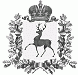 АДМИНИСТРАЦИЯ РОЖЕНЦОВСКОГО СЕЛЬСОВЕТАШАРАНГСКОГО МУНИЦИПАЛЬНОГО РАЙОНАНИЖЕГОРОДСКОЙ ОБЛАСТИПОСТАНОВЛЕНИЕот 02.06.2020										 № 36О подготовке объектов жилищно-коммунального хозяйства, топливно-энергетического комплекса, социальной сферы Роженцовского сельсовета, автомобильных дорог общего пользования местного значения, находящихся в собственности администрации Роженцовского сельсовета, и сооружений на них к осенне-зимнему периоду 2020-2021 годовВ целях обеспечения устойчивой работы объектов жилищно-коммунального хозяйства, топливно-энергетического комплекса, социальной сферы Роженцовского сельсовета, автомобильных дорог общего пользования местного значения, находящихся в собственности администрации Роженцовского сельсовета, и сооружений на них в осенне-зимний период 2020-2021 годов администрация Роженцовского сельсовета постановляет:Утвердить состав комиссии по организации работы и контролю за подготовкой объектов жилищно–коммунального хозяйства, топливно-энергетического комплекса, социальной сферы к осенне-зимнему периоду 2020-2021 годов согласно приложению 1.Утвердить прилагаемый комплексный план мероприятий по подготовке объектов жилищно-коммунального хозяйства, топливно-энергетического комплекса, социальной сферы, автомобильных дорог общего пользования местного значения, находящихся в собственности администрации Роженцовского сельсовета, и сооружений на них к осенне-зимнему периоду 2020-2021 годов.Принять меры по созданию нормативных запасов топлива на котельных в соответствии с Порядком определения нормативов запасов топлива на источниках тепловой энергии (за исключением источников тепловой энергии, функционирующих в режиме комбинированной выработки электрической и тепловой энергии), утвержденным приказом Министерства энергетики Российской Федерации от 10 августа 2012 года № 377, а также с учетом методических рекомендаций по заполнению формы федерального государственного статистического наблюдения № 1- ЖКХ (зима) срочная «Сведения о подготовке жилищно-коммунального хозяйства к работке в зимних условиях», утвержденной постановлением Федеральной службы государственной статистики от 27 февраля 2006 года № 7.Обеспечить наличие в местных бюджетах на 2020 год средств для оплаты энергоресурсов в соответствии с установленными лимитами и заключенными муниципальными контрактами для организаций, финансируемых за счет средств местных бюджетов, средства для проведения капитального ремонта муниципальных объектов жилищно- коммунального хозяйства.В пределах своей компентенции принять меры к выполнению собственниками объектов жилищно-коммунального хозяйства, топливно- энергетического комплекса, социальной сферы предписаний органов государственного пожарного надзора. В целях учета расхода котельно-печного топлива на объектах жилищно-коммунального хозяйства и социальной сферы представлять в администрацию Шарангского муниципального района информацию о вводе в эксплуатацию новых и реконструированных (модернизированных) котельных на объектах жилищно- коммунального хозяйства и социальной сферы.Организовать проведение тренировок с личным составом  теплоснабжающих организаций по ликвидации аварийных ситуаций (не менее двух) и в срок до 1 октября 2020 года представить акты проведенных тренировок в администрацию Шарангского муниципального района. Обеспечить: - выявление в соответствии с Федеральным законом от 23 ноября 2009 года № 261-ФЗ «Об энергоснабжении и о повышении энергетической эффективности и о повышении энергетической эффективности и о внесении изменений в отдельные законодательные акты Российской Федерации» бесхозяйственных объектов тепло-, электро-, водоснабжения и водоотведения и постановку их на учет, предусмотрев в местных бюджетах средства для изготовления технической документации на бесхозяйные объекты коммунальной инфраструктуры;	- эксплуатацию бесхозяйных объектов в соответствии с требованиями Федерального закона от 27 июля 2010 года № 190-ФЗ «О теплоснабжении» и Федерального закона от 7 декабря 2011 года № 416-ФЗ «О водоснабжении и водоотведении».Провести мероприятия, направленные на заключение собственниками помещений в многоквартирных домах и индивидуальных жилых домах, управляющими организациями, товариществами собственников жилья договоров о техническом обслуживании внутридомового газового оборудования и аварийно- диспетчерском обеспечении со специализированными организациями.	В случае выявления фактов использования газобаллонного оборудования и газовых баллонов с нарушениями требований пожарной безопасности в многоквартирных и индивидуальных жилых домах своевременно информировать Волжско-Окское управление Ростехнадзора и органы государственного пожарного надзора.Обеспечить контроль за своевременным выполнением работ по ремонту, проверке и прочистке дымоходов и вентканалов многоквартирных и жилых домов, общественных и административных зданий, где используются газ, заменой неисправных отопительных котлов в жилищном фонде, закрытием тепловых контуров зданий и сооружений, промывкой и опрессовкой систем теплоснабжения домов, ревизией отопления в подъездах многоквартирных домов.В ходе подготовки котельных к отопительному сезону совместно с собственниками, организациями жилищно-коммунального хозяйства и представителями контрольных органов выполнить комплекс мероприятий по обеспечению пожарной безопасности отопительных котельных, Организовать обучение кочегаров (истопников и иных соответствующих специалистов) по программе пожарно-технического минимума.Обеспечить выполнение запланированных объемов работ по капитальному и текущему ремонтам объектов коммунальной инфраструктуры до 1 октября 2020 года. В период с 1 июля по 3 ноября 2020 года представлять в администрацию Шарангского муниципального района отчеты о выполнении работ в срок до третьего числа месяца по состоянию на первое число месяца, следующего за отчетным. Предоставлять, начиная с 1 августа 2020 года, первого и пятнадцатого числа каждого месяца в администрацию Шарангского муниципального района уточненную информацию о потребности в топливе на отопительный сезон 2020-2021 годов, а также об имеющихся объемах запасов топлива.Обеспечить разработку мероприятий по подготовке автомобильных дорог общего пользования местного значения к эксплуатации в осенне-зимний период 2020-2021 годов, обращая особое внимание на подготовку парковочных карманов (отстойников) для большегрузов с целью минимизации случаев возникновения возможных (при выпадении обильных осадков) заторных явлений на территории муниципального образования.Обеспечить контроль за выполнением подрядными эксплуатирующими организациями мероприятий по подготовке автомобильных дорог общего пользования местного значения к эксплуатации в осенне-зимний период (в соответствии с нормами требований заготовок противогололедных материалов и подготовки баз данных для них, подготовки теплых стоянок для техники и помещений для отдыха и обогрева рабочих и водителей, ремонта дорожной техники, занятой на работах в зимний период).Привести муниципальные правовые акты в сфере жилищно - коммунального хозяйства в соответствие с действующим законодательством Российской Федерации. Рекомендовать организациям независимо от ведомственной принадлежности, организационно-правовой формы и формы собственности, имеющим в ведении жилищный фонд, объекты социальной сферы, завершить их подготовку к осенне-зимнему периоду 2020-2021 годов в срок до 15 сентября 2020 года, в отношении объектов коммунального комплекса – в срок до 1 ноября 2020 года с оформлением паспортов готовности. Контроль за исполнением настоящего постановления оставляю за собой.Глава администрации								Л.А.КозловаПриложение № 1к постановлению администрацииРоженцовского сельсовета от 02.06.2020 № 36Состав комиссии по организации работы и контролю за подготовкой объектов жилищно–коммунального хозяйства, топливно-энергетического комплекса, социальной сферы к осенне-зимнему периоду 2020-2021 годовПредседатель комиссии: Козлова Л.А.	 	-глава администрации Роженцовского сельсоветаЧлены комиссии: Поздеева Е.Л.		-специалист 2 категории администрации сельсоветаЛаптева И.Ю.	-директор МБОУ Роженцовская средняя  школа (по согласованию)Никитина О.Д.	-директор МБОУ Поздеевская основная школа с дошкольной группой (по согласованию)Бахтина А.В.		-заведующая МБДОУ детский сад «Колосок» с.Роженцово (по согласованию)Коробейникова Л.А.	-заведующая Роженцовским СДК (по согласованию)Серебрякова Н.В.		-заведующая Поздеевским СДК (по согласованию)Гетия Н.И.	-заведующая специализированным жилым домом для граждан пожилого возраста и инвалидов в с.Роженцово (по согласованию)Бусыгина Е.В.	-директор филиала Шарангского райпо «Роженцовское торговое предприятие» (по согласованию)Поздеев А.И.	-директор ООО «АПК «Поздеево»» (по согласованию)УТВЕРЖДЕН постановлением администрацииРоженцовского сельсовета от 02.06.2020 № 36 КОМПЛЕКСНЫЙ ПЛАН МЕРОПРИЯТИЙпо подготовке объектов жилищно-коммунального хозяйства, топливно-энергетического комплекса, социальной сферы, автомобильных дорог общего пользования местного значения, находящихся в собственности администрации Роженцовского сельсовета, и сооружений на них к осенне-зимнему периоду 2020-2021 годов№п/пНаименование объектаНаименование мероприятияСрок выполненияОтветственный за выполнениеОтметка о выполненииУчреждения образования, культуры, объекты жилищного фонда, социальной сферы Организовать работу по осуществлению закупки топлива на отопительный сезон 2020-2021 годовдо 01.07.2020Глава администрации,руководители учреждений (по согласованию)Учреждения образования, культуры, объекты жилищного фонда, социальной сферыСоздать комиссии по организации работы и контролю за подготовкой объектов жилищно-коммунального хозяйства, топливно-энергетического комплекса, социальной сферы к осенне-зимнему периоду 2020-2021 годов до 10.06.2020Глава администрации,руководители учреждений (по согласованию)Учреждения образования, культуры, объекты жилищного фонда, социальной сферыРазработать и утвердить комплексные планы мероприятий по подготовке объектов жилищно-коммунального хозяйства, топливно-энергетического комплекса, социальной сферы к осенне-зимнему периоду 2020-2021 годовдо 10.06.2020Глава администрации,руководители учреждений (по согласованию)Учреждения образования, культуры, объекты жилищного фонда, социальной сферыРазработать, утвердить план мероприятий по промывке и опрессовке системы отопления, после выполнения оформить актом и представить в районную комиссиюдо 10.06.2020Глава администрации,руководители учреждений (по согласованию)Учреждения образования, культуры, объекты жилищного фонда, социальной сферыПровести комплексную проверку состояния тепловой изоляции надземных теплотрасс с составлением плана-графика ремонтно - восстановительных работдо 01.07.2020Глава администрации,руководители учреждений (по согласованию)Объекты жилищного фонда, социальной сферыОсуществить подготовку жилищного фонда к осенне-зимнему периоду в соответствии с Правилами и нормами технической эксплуатации, утвержденными Постановлением Госкомитета РФ по строительству и жилищно-коммунальному комплексу от 27.09.2003 № 170до 15.09.2020Глава администрации,руководители учреждений (по согласованию)Учреждения образования, культуры, объекты жилищного фонда, социальной сферыПровести пробные топки для проверки готовности систем отопления, представить акты проведения пробных топок в районную комиссиюдо 01.10.2020.Глава администрации,руководители учреждений (по согласованию)Жилищно-коммунальное хозяйство, дорожные службыПодготовить снегоуборочную технику к работе в осенне-зимний период. Заключить договора с подрядными организациями на производство работ по зимнему содержанию автодорог.до 15.09.2020до 01.10.2020Глава администрацииУчреждения образования, культуры, объекты жилищного фонда, социальной сферыПолучить акты и паспорта готовности к работе в осенне-зимнему периоду 2020-2021 годовдо 01.10.2020Глава администрации,руководители учреждений (по согласованию)